	Thomas Alexander Insurance Agency & Associates Inc.	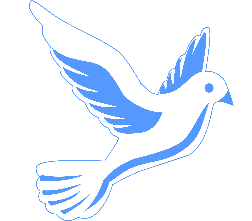 Building/Property ChecklistProperty InventoryCATEGORYVALUEFurnitureSanctuary chairs (excluding attached pews)$Unattached blackboards$Unattached carpeting and rugs $Unattached chairs, desks, and tables$Unattached cupboards and cabinets$Owned Musical InstrumentsFree-standing organ/keyboards  $Pianos   	 $Bells/free-standing chimes$Electronics Calculators$Overhead projectors and screens$Radios and televisions$Radio broadcasting equipment $Sound and video recording equipment $Stereo equipment$Tapes, records, and compact discs $Office EquipmentComputers (entire system including hardware, software, and peripherals)$Major phone system$Printers and photocopy machines$Telephones and fax machines$Maps and globes $Files and filing cabinets$Outdoor EquipmentLawn and snow equipment$Sports equipment $Kitchen$Carts and trays$ Coffee makers, mixers, and toasters$Dishes and silverware$Pots and pans$Pressure cookers$CATEGORYVALUEFurnishingsAltar furnishings$Artwork$Bible$Books$Choir music$Choir robes and vestments$Christmas decorations$Communion service items$Draperies$Gas/electric fireplaces/space heaters$Hymnals$Indoor plants$Lamps$Items of Precious Metals (gold, silver, etc.)Communion set of gold or silver$Statuary/icons$Other Tools and EquipmentUnattached gymnasium and playground equipment $Paint supplies and ladders$Mops and brooms$Cleaning compounds and waxes$Other ValuablesFurniture Total$Owned Musical Instruments Total$Electronics Total$Office Equipment Total$Outdoor Equipment Total$Kitchen’s Total$Furnishings Total $Items of Precious Metals Total$Other Tools and Equipment Total$Other Valuables Total$Total Value of Property$